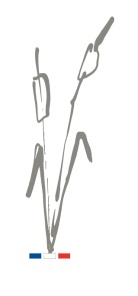 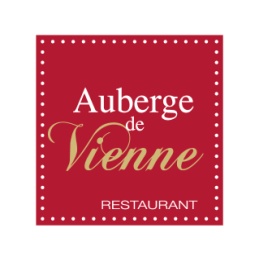 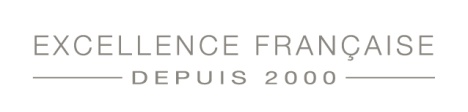 Menu Carte 46.00€ Entrée, Plat, Dessert54.00€ Entrée, Poisson et Viande, Dessert**Supplément de 8.00€ Sur Prix du menu  LES ENTRÉESLa Terrine de Pressé de Chevreuil au Foie Gras** 		25.00€Le Velouté de Butternut, Espuma de Lards 		19.00€Le Duo de Cabillaud Gravlax et Saumon Fumé Maison  			                                    24.00€Les Croustillants d’Andouille de Jargeau aux Pommes    				    	21.00€LES POISSONSLes Noix de Saint-Jacques à la Crème de Châtaignes**				29.00€Le Filet d’Esturgeon au Safran du Gâtinais  				25.00€L’Aile de Raie Croustillante aux Câpres 							            23.00€LES VIANDESLa Brochette de Chevreuil Réduction à la Mûre		 	  25.00€Le Filet de Bœuf au Poivre à la Crème 			             25.00€Le Quasi de Veau Forestier 							                                    24.00€Escalope de Ris de Veau, Sauce Morilles (Spécialité de L’Auberge)**			29.00€LES DESSERTSL’Assiette aux Cinq Fromages Affinés de Notre sélection						12.00€Le Moelleux Praliné Mazet, Tombée de Brisures		                                                           12.00€Le Feuilleté de Poire Flambé d’Olivet  (Spécialité de l’Auberge)					12.00€La Pomme Pochée en Deux Vins et sa Glace					12.00€Tous nos Prix sont Service et T.V.A. Compris. Hors Boissons                             All Prices Include Service and Taxes. Drinks are Not Included     Octobre 2021   	Menu Enfant à 17.00 €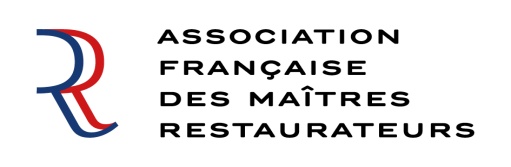 